Полное название ООНоминация, возрастная группаРезультатМатериал, представленный участниками конкурсаМОУ «Основная школа № 35 имени Героя Советского Союза Н.А. Кривова»«По страницам сказок К.И. Чуковского», первая возрастная категория (1-4 классы)Грамота за I место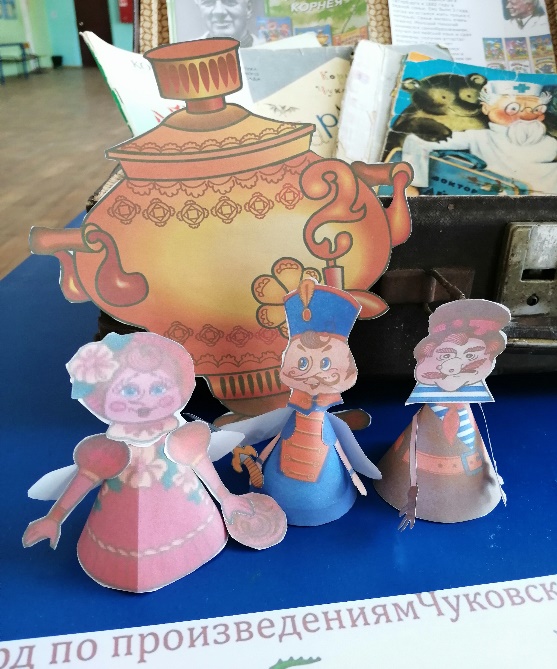 МОУ «Средняя школа № 71»«По страницам сказок К.И. Чуковского», первая возрастная категория (1-4 классы)Грамота за II место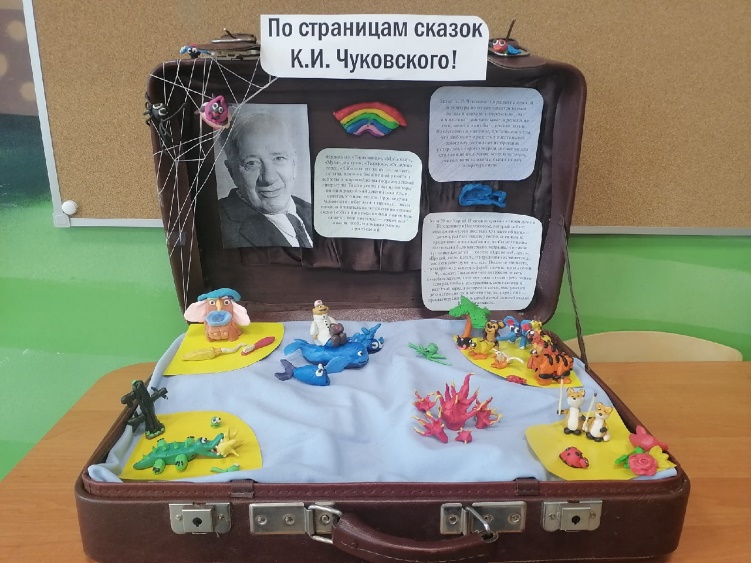 МОУ ДО «Ярославский городской Дворец пионеров»«По страницам сказок К.И. Чуковского», третья возрастная категория (8-11 классы)Грамота за I место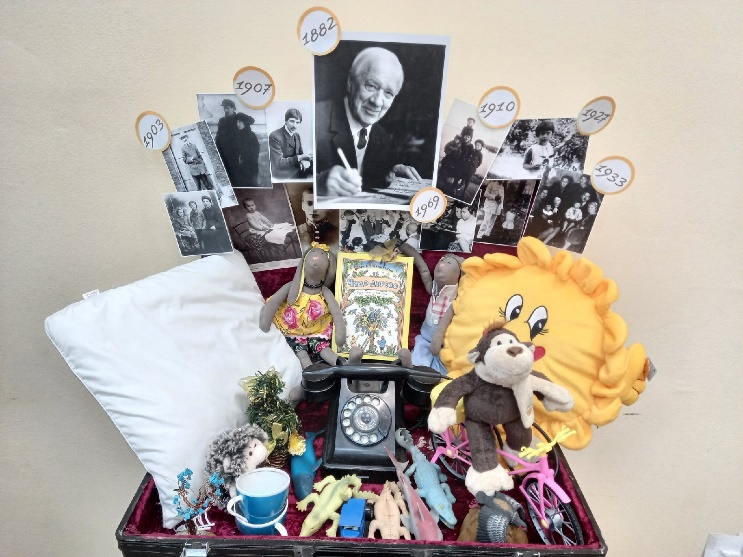 https://vk.com/video/@yar_v_kurse?z=video-7938529_456239046%2Fclub7938529%2Fpl_-7938529_-2 МОУ «Средняя школа № 23»«И в одно мгновение – узнай произведение!», первая возрастная категория (1-4 классы)Грамота за I место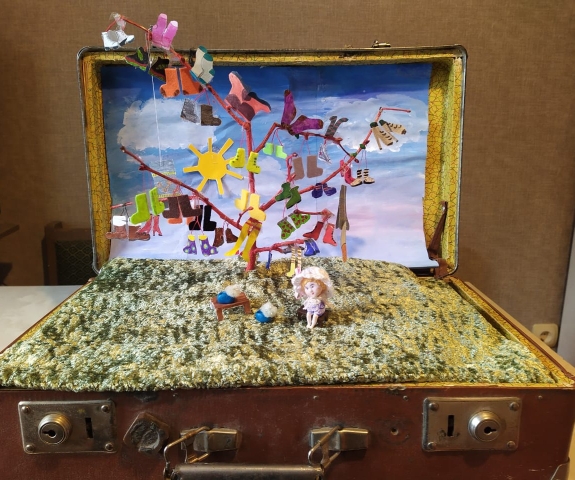 https://cloud.mail.ru/stock/cyqAHca1g6XgvqHZjhQ8SnM1 МОУ ДО «Городской центр технического творчества», объединение «Бионика»«И в одно мгновение – узнай произведение!», первая возрастная категория (1-4 классы)Грамота за II местоМОУ ДО «Межшкольный учебный центр Кировского и Ленинского районов»«Петровские потехи» (праздники, развлечения при Петре I), вторая возрастная категория (5-7 классы)Грамота за I место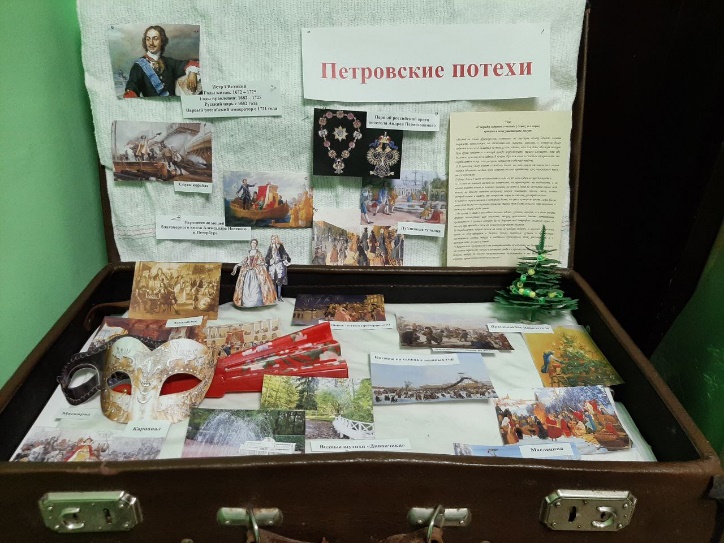 МОУ «Средняя школа № 89»«Петровские потехи» (праздники, развлечения при Петре I),вторая возрастная категория (5-7 классы)Грамота за II место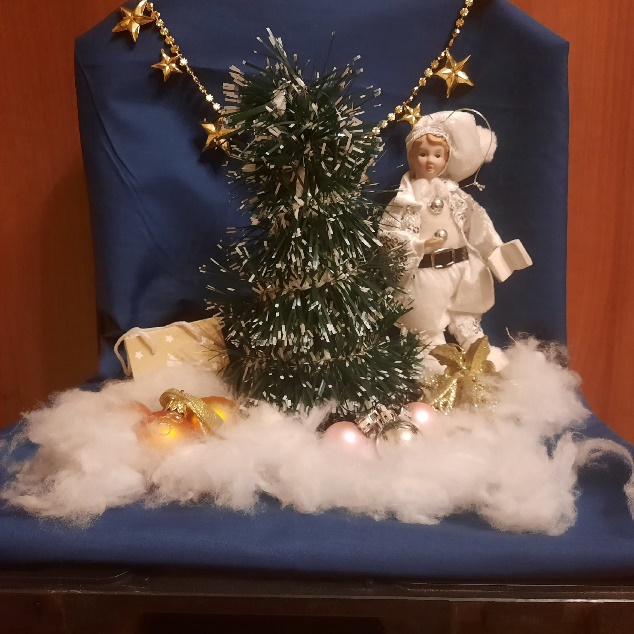 МОУ «Средняя школа № 55»«Петровские потехи» (праздники, развлечения при Петре I),первая возрастная категория (1-4 классы)Свидетельство участника конкурса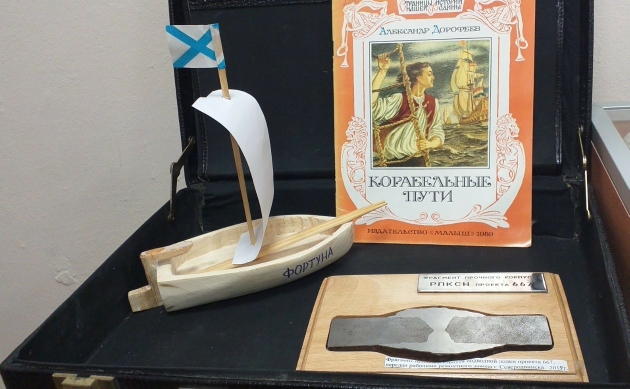 МОУ «Средняя школа № 89»«У штурвала корабля прорубил окно в Европу», вторая возрастная категория (5-7 классы)Грамота за II место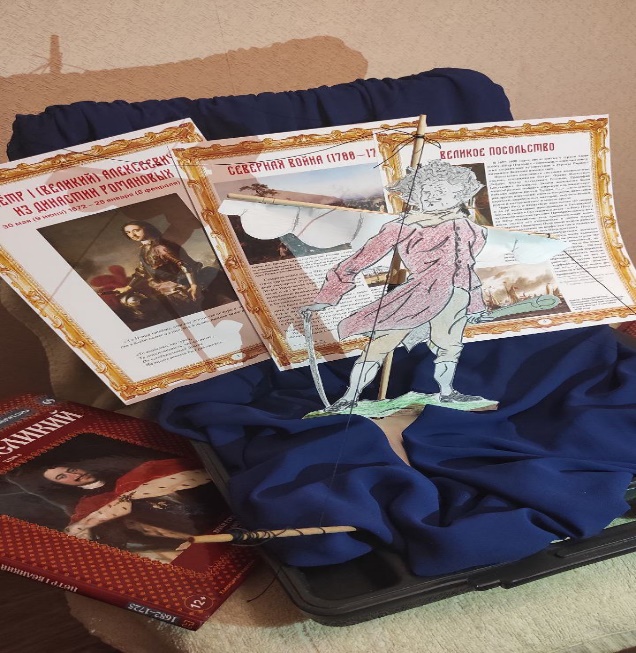 МОУ ДО ЦВР «Приоритет»«У штурвала корабля прорубил окно в Европу», третья возрастная категория (8-11 классы)Свидетельство участника конкурсаhttps://vk.com/video/@id79198765?z=video79198765_456239369%2Fpl_79198765_-2 МОУ «Средняя школа № 89»«Люблю тебя, Петра творенье…»,вторая возрастная категория (5-7 классы)Грамота за I место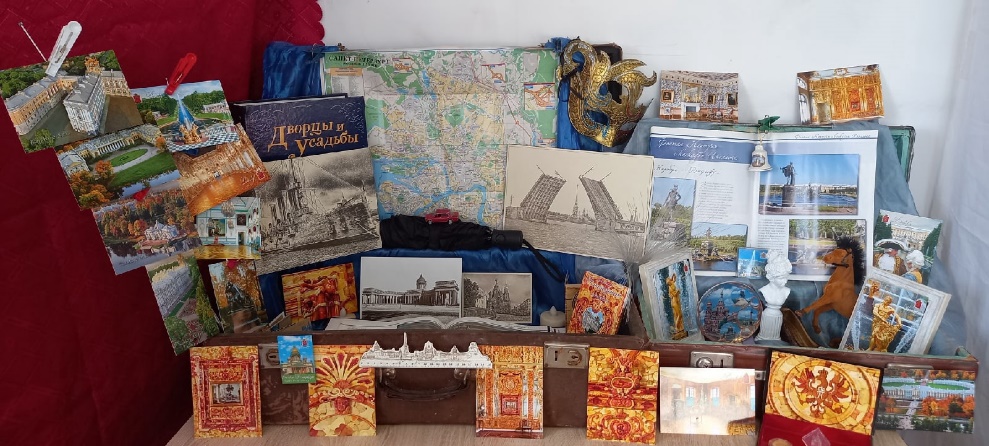 МОУ «Средняя школа № 68»«Есть в России уголок, милый сердцу городок»,третья возрастная категория (8-11 классы):Грамота за I место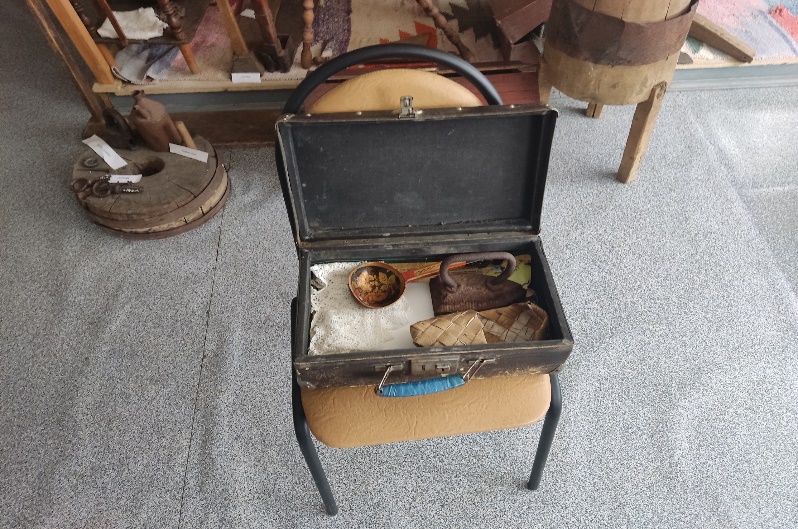 https://cloud.mail.ru/stock/ctN6zXBm6zuZdiENMnUeNCwN МОУ «Открытая (сменная) школа № 94 имени Виктора Петровича Подосенова»«Есть в России уголок, милый сердцу городок»,третья возрастная категория (8-11 классы):Грамота за II место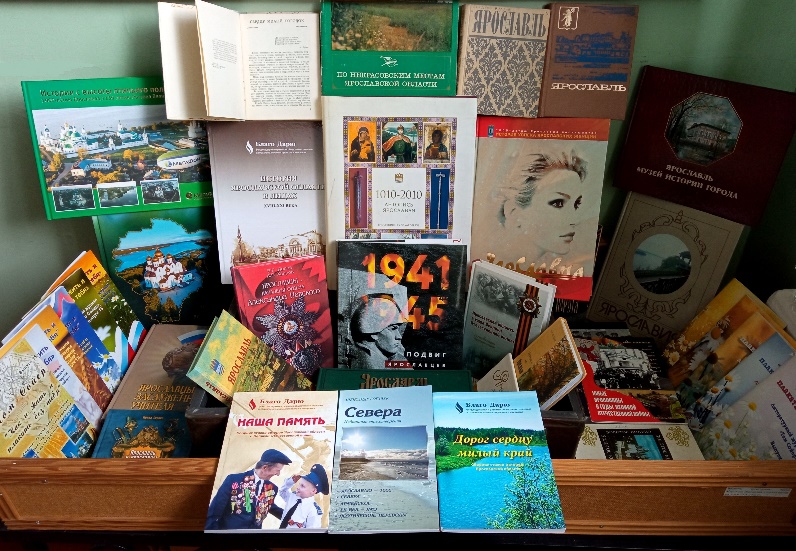 МОУ «Средняя школа № 23»«Есть в России уголок, милый сердцу городок»,первая возрастная категория (1-4 классы):Свидетельство участник конкурса 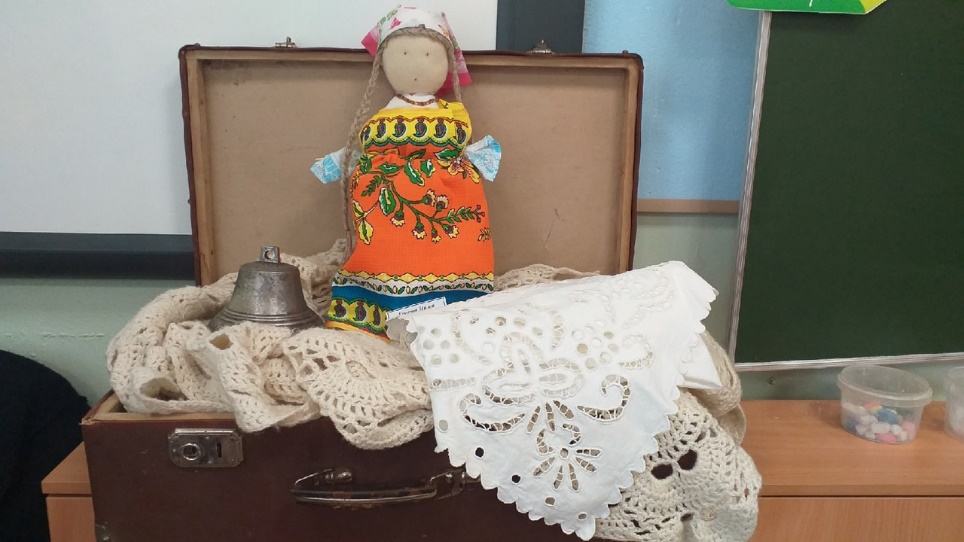 МОУ «Средняя школа № 89»«Есть в России уголок, милый сердцу городок»,вторая возрастная категория (5-7 классы):Свидетельство участник конкурса 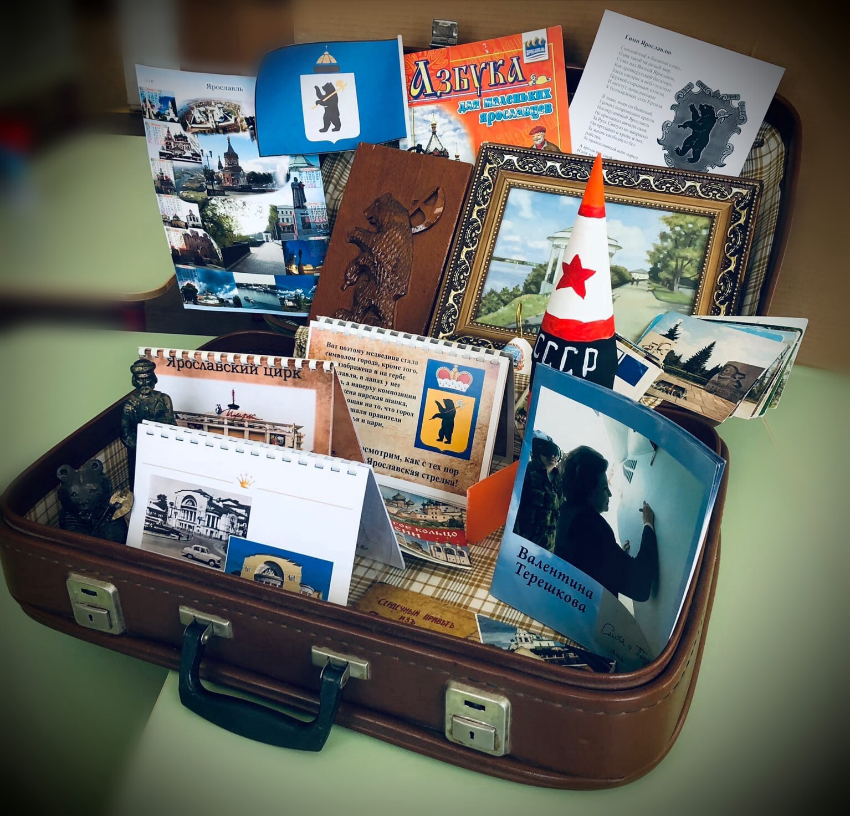 МОУ «Средняя школа № 88»«Традиции храня и умножая»,первая возрастная категория (1-4 классы)Грамота за I место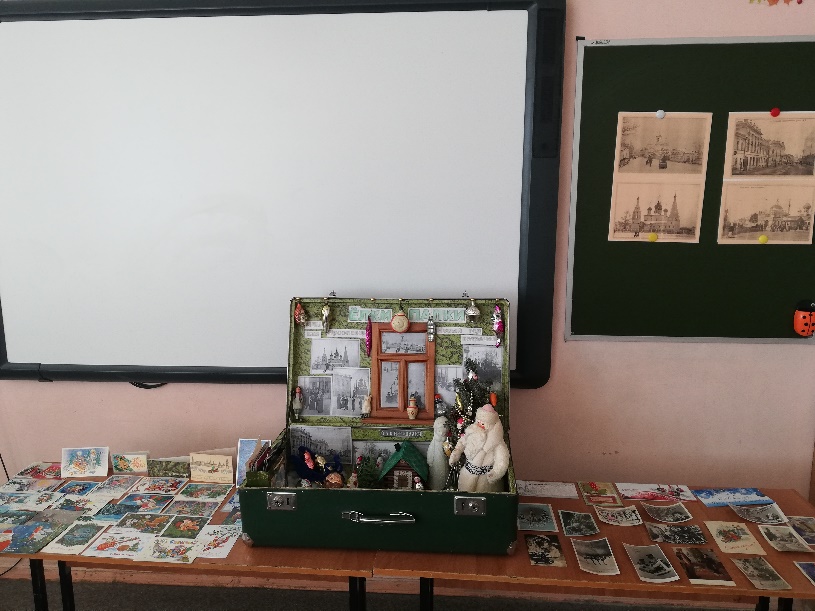 МОУ «Средняя школа № 23»«Традиции храня и умножая»,третья возрастная категория (8-11 классы)Грамота за I место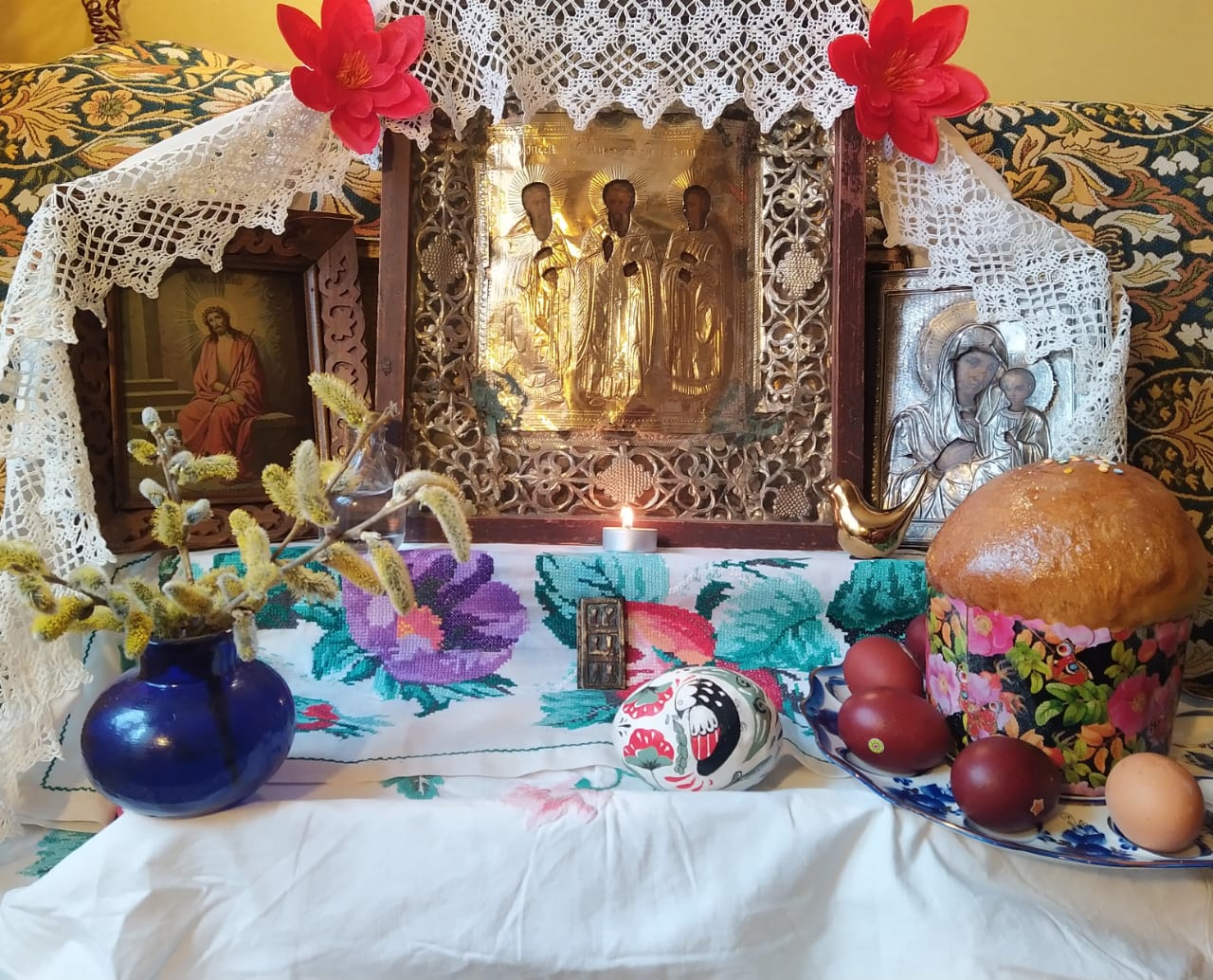 МОУ «Средняя школа № 39»«Моя гостеприимная Россия»,третья возрастная категория (8-11 классы)Грамота за I место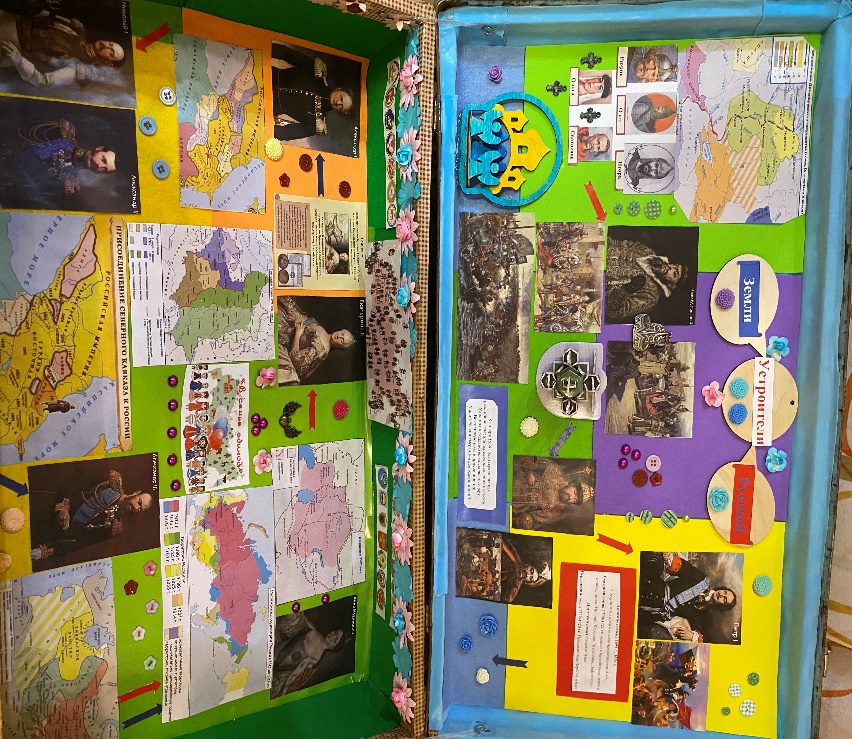 